이 력 서 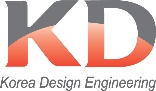 ▎기본사항 _ Basic Information▎학력사항 _ Education▎자격(면허) 및 수상내역 _ License & Certification▎경력사항 _ Employment History▎가족사항 _ Family Information지원분야희망연봉사진3cm x 4cm최근 3개월 내촬영 사진성명(한글)성명(한자)사진3cm x 4cm최근 3개월 내촬영 사진성명(영문)휴대폰사진3cm x 4cm최근 3개월 내촬영 사진주민등록번호이메일사진3cm x 4cm최근 3개월 내촬영 사진생년월일병역사항[  ]필 [  ]미필 [  ]면제사진3cm x 4cm최근 3개월 내촬영 사진현주소입학 / 졸업학교명 전공학점졸업여부소재지자격 / 수상 발행처 / 수상처취득년월작업구분[  ]개인 [  ]공동[  ]개인 [  ]공동경 력 사 항경 력 사 항경 력 사 항경 력 사 항재직기간근무기관부서명 / 담당업무최종직위관계성명연령직업부양(동거)여부이력서에 기재된 사항은 틀림이 없음을 확인합니다.이력서에 기재된 사항은 틀림이 없음을 확인합니다.이력서에 기재된 사항은 틀림이 없음을 확인합니다.20 년 월 일20 년 월 일20 년 월 일지원자: (인)